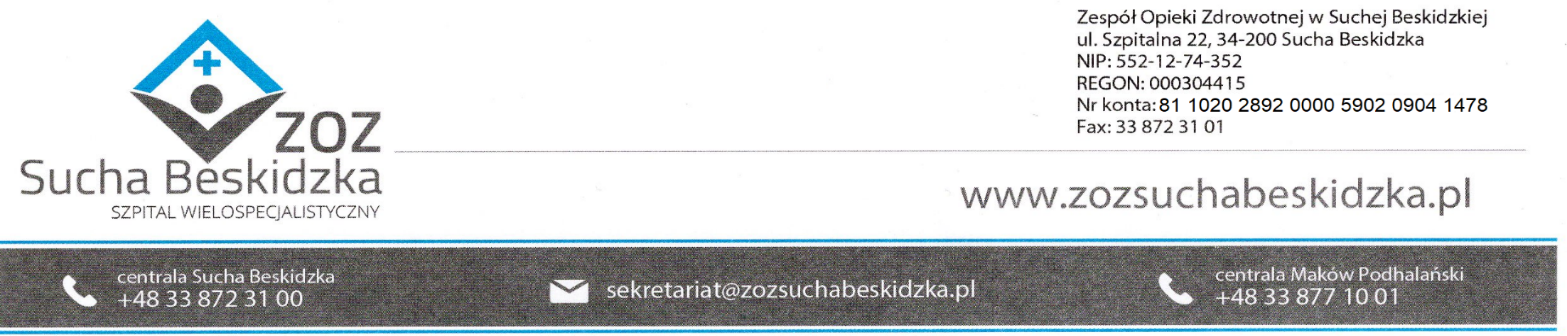 Znak: ZOZ.V.010/DZP/34/24                                                   Sucha Beskidzka dnia 16.04.2024r.        Dotyczy: Postępowania na dostawę sprzętu 1x użytku oraz materiałów medycznych- uzupełnienie I.                        Dyrekcja Zespołu Opieki Zdrowotnej w Suchej Beskidzkiej odpowiada na poniższe pytania:pakiet 8) Czy Zamawiający dopuści: W pełni giętki ureterorenoskop jednokrotnego użytku do współpracy z włóknem laserowym, średnica części roboczej endoskopu 9,2 Fr, kanał roboczo-irygacyjny o średnicy 3,6 Fr, pole widzenia 90 stopni +/- 10% długość robocza 650 mm +/- 3%, kąt wygięcia końcówki 270 stopni w górę 270 stopni w dół, głębia ostrości 3-50 mm, źródło światła led z manualnym doborem natężenia wbudowane w końcówkę URS, kamera wbudowana w końcówkę URS, trójnik umożliwiający podłączenie irygacji oraz włóka laserowego z możliwością unieruchomienia w żądanym położeniu. Endoskop w całości sterylny od końcówki z kamerą po kabel podłączany do konsoli. Konsola do przetwarzania obrazu użyczana na czas trwania umowy.Odp. Zamawiający podtrzymuje zapisy SWZ.